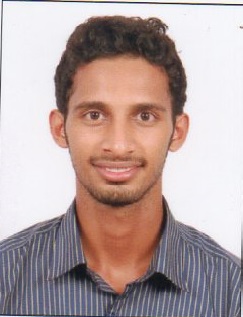 Joel Joel.313337@2freemail.com OBJECTIVETo work in a firm where I can utilize and practice my Technical skills in the field of Civil Engineering in order to improve them, gain knowledge and achieve my career goals.EXPERIENCEEmployer: The QS Company (Prestige Group) an ISO 9001-2008 CompanyDuration: From July 2015 to August 2016Designation: Engineer – QSPROJECTS HANDLEDPRESTIGE TRANQUILITY RESIDENTIAL APARTMENTS PROJECT, BANGALORE.Built-up Area – 45,18,017 SqftNo of Towers – 17 No of Flats – 2368 includes 1BJK, 2BHK & 3BHK Flats & Club House.Project Value - 740 Crores.Job Responsibilities:Pre Contract WorksEstimating & costing for budget preparation based on preliminary drawings to assess the feasibility - Cost Plan (Ball park Estimate)Post Contract WorksQuantity Take off as per GFC Drawings & Preparing comparative Statement with respect to BOQ and GFC Drawings. Point out the exceeded quantities And Recommend for amendments if any. Checking of Running Account Bills and Certification for Interim Payment.Preparation of Final Bills and Final Account.Reviewing Bank Guarantees and Insurances Policies like CAR, WCP & Third Party Liability.Finalization of non-tendered items and final settlement of account.Minimizing the wastage of major materials (Cement, Steel Etc) through regularly checking reconciliation statements to control the cost.Preparation of QS Report.Preparing Contractor’s Variation statement if any.TRAINING AND COURSESCADD Centre, Mangalore (ISO 9001:2008 Certified Institution)Courses UndertakenDiploma in Structural Design using STAAD-Pro softwareThis diploma program helps in design of structures.Basic design-Seismic design-Wind design- cost effective structural steel layout and design - Design of moment connection and base plate, etc.Successfully completed 4 weeks internship program on “Infrastructure Development” at SKS Netgate Private Ltd., Mangalore.Attended 40 hours training program on the software “Autodesk Rivet Architecture”, conducted by Autodesk.PROJECT DETAILS“Architectural Problems in Earthquake Resistant Structures and Earthquake Analysis and                 Design of an Existing Hostel Building”Project objective: To bring out the problems caused by different architectural shapes of a building due to lateral forces caused by an earthquake using STAAD-Pro and to make a comparison between ordinary existing building with gravity loads only and seismic resistant structures to understand the behaviour of each structure during earthquake.Project won the “Third best project of the year” award during EXPRO- 2015.EDUCATIONVisvesvaraya Technological University (VTU)NMAM Institute of Technology, Nitte.Bachelor of Engineering (B.E)Civil — 8.74 (GPA out of 10)Karnataka BoardSDM PU College, Ujire, Mangalore.Physics, Chemistry, Mathematics, Statistics (PCMS) with 86.67%Karnataka Secondary Education Examination BoardSacred Heart English Medium School, MadanthyarThe Secondary School Leaving Certificate (SSLC) with 83.68%SKILLSExcellent Communication skill gained through Experience.Hands on experience in management responsibilities.   Leadership Quality.Ability to Learn Topic Quickly.Ability to work as individual as well as in group and can manage time.SOFTWARESMicrosoft OfficeAutoCADStaad ProRivet PERSONAL ATTAINMENTSAwarded with best team performer  in The QS Company (Prestige Group)Won the “Third best project of the year” award during EXPRO- 2015.PERSONAL DETAILSDate of Birth : 03 August 1993Gender : MaleMarital Status : SingleNationality : IndianLanguages: English, Hindi, Kannada, Tulu.PERSONAL STATEMENTI consider my personal strength to include adaptability, flexibility and ability to learn quickly. I am able to make decisions independently and confident of abilities to succeed as a good and effective person. I am currently seeking a position which will allow me to utilize my skills, knowledge and experience to their full potential.